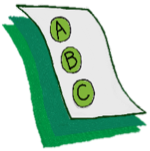 Would you use Shaping or Chaining to teach each of the following skills?Teaching a student to solve a math equation.Shaping	b.     Chaining Teaching a student to play a musical note appropriately (assuming they can position fingers appropriately). Shaping	b.     ChainingTeaching a student to write a research paper.Shaping	b.     ChainingTeaching a student to enter the classroom appropriately. Shaping	b.     Chaining